АННОТАЦИЯ рабочей программы дисциплиныБ1.В.ДВ.1.2. «Клиническая фармакология в гастроэнтерологии»ординатуры по специальности31.08.28 «Гастроэнтерология»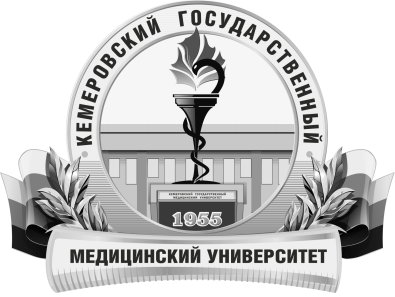 КЕМЕРОВСКИЙ ГОСУДАРСТВЕННЫЙ МЕДИЦИНСКИЙ УНИВЕРСИТЕТКафедра Поликлинической терапии, последипломной подготовки и сестринского дела Трудоемкость в часах / ЗЕ72 / 2Цель изучения дисциплиныЗакрепление теоретических знаний, развитие практических умений и навыков применения лекарственных средств в гастроэнтерологии, необходимых для решения профессиональных задачМесто дисциплины в учебном планеБлок 1. Вариативная часть.Дисциплины по выборуДисциплины специальности 31.05.01. «Лечебное дело»:  Клиническая фармакология, Госпитальная  терапия, Поликлиническая терапия Практика «Гастроэнтерология», Практика «Инфекционные болезни» ПК-1, ПК-2, ПК-5, ПК-6, ПК-8Изучаемые темыРаздел 1.  Физиология и патофизиология желудочно-кишечного как основы применения лекарственных средств. Общие вопросы клинической фармакологии в гастроэнтерологииРаздел 2. Клиническая фармакология и тактика применения медикаментозных средств при болезнях органов пищеварения (показания и противопоказания к применению, побочное действие)Виды учебной работыКонтактная работа обучающихся с преподавателемАудиторная (виды):-  лекции;- практические занятия.Внеаудиторная (виды):-  консультации.Самостоятельная работа- устная;- письменная;- практическая.Форма итогового контроляЗачет